                                                                        Приложение 9 к постановлению                                                                         администрации Ершовского                                                                         муниципального района                                                                        Саратовской области                                                                        №_________от___________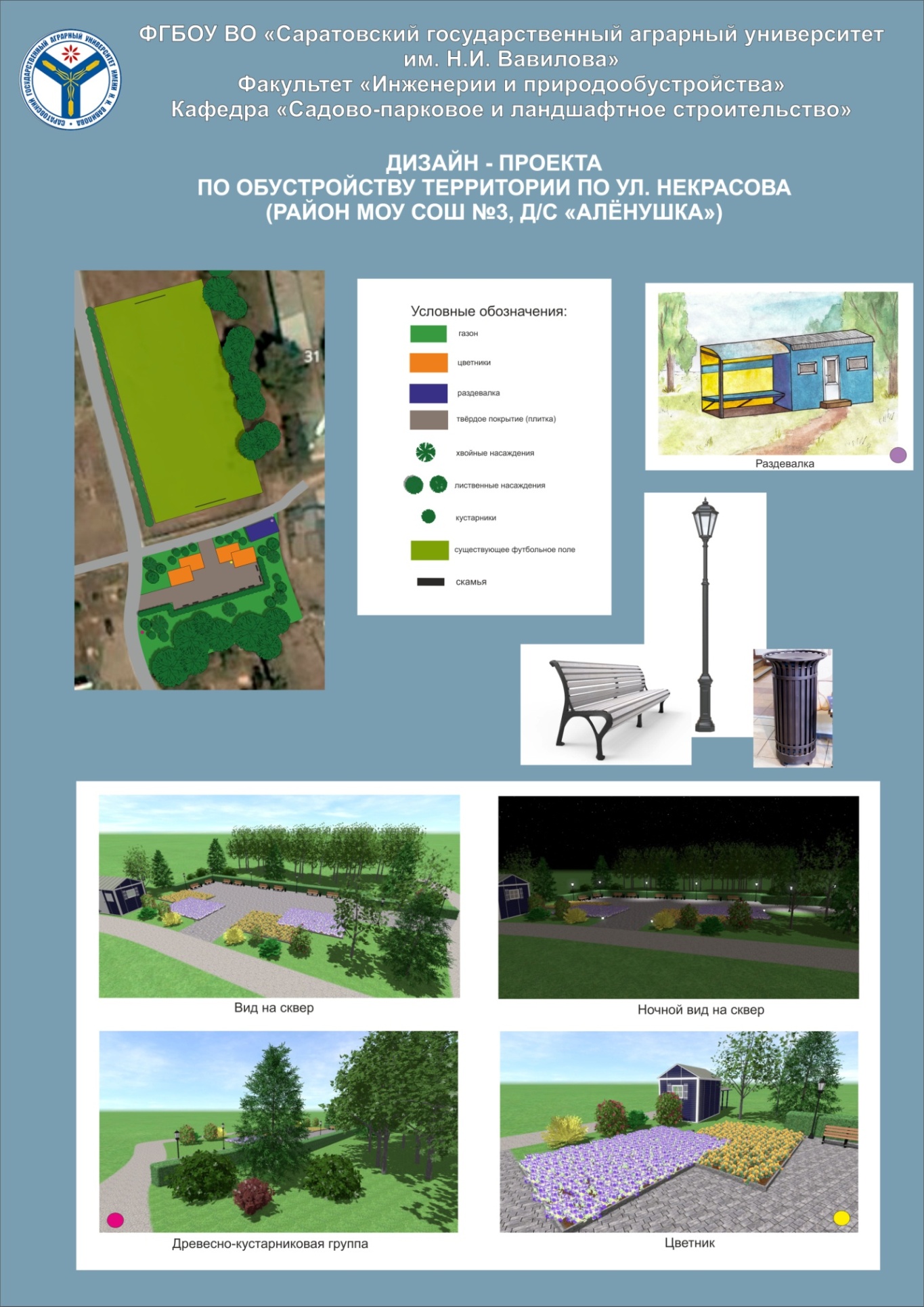 